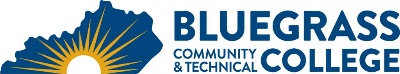 Program Coordinator: Don Halcomb	E-mail: don.halcomb@kctcs.edu	Phone: 859-246-6289	Mike Hardin	E-mail: mike.hardin@kctcs.edu	Phone: 859-246-6619Program Website: https://bluegrass.kctcs.edu/education-training/program-finder/computer-information-technology.aspx Student Name:		Student ID: Students need to be at KCTCS placement levels for all coursesNote:  25% of Total Program Credit Hours must be earned at Bluegrass Community and Technical College.Advisor Name:	Advisor Signature: _________________________________________Student Name:	Student Signature: ________________________________________Pre-Admission Requirements (if applicable)Pre-Admission Requirements (if applicable)Pre-Admission Requirements (if applicable)Pre-Admission Requirements (if applicable)Pre-Admission Requirements (if applicable)First SemesterCreditsTermGradePrereqs/NotesCIT 105 – Introduction to Computing0-3(If needed for the prereq)Total Semester Credit HoursFirst SemesterCreditsTermGradePrereqs/NotesCIT 111 – Computer Hardware and Software0-4(If needed for the prereq)CIT 160 – Intro to Networking Concepts0-4(If needed for the prereq)CIT 180 – Security Fundamentals3IMPORTANT: See note belowTotal Semester Credit Hours3Special Instructions:Note: This is a one class certificate.  Should students come in prepared to take the class, a CIT faculty member (only) can waive the pre-requisites.  If it is determined that the student is not prepared, they will be required to fill pre-requisites as determined appropriated by a CIT faculty member (only).